３　・の　「の①」　　　　　　　　　　　　　　　　　　　３　　　　　　　　　　　　　　　　　　　　　　　　　～ここでぶこと～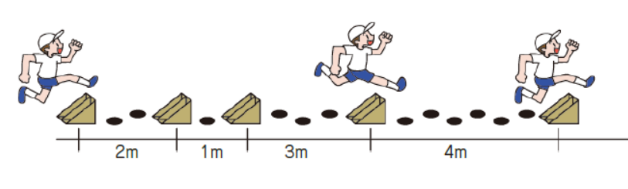 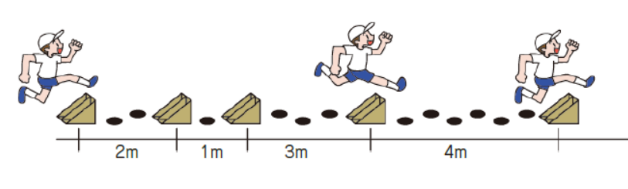 「の」について、る。☆　「の」って、なに？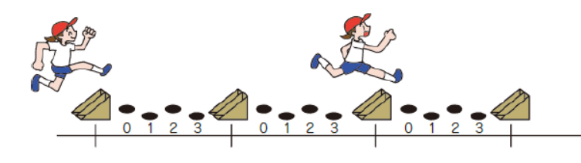 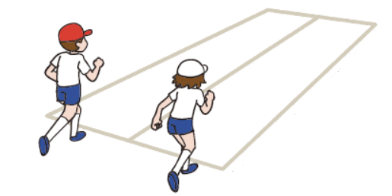 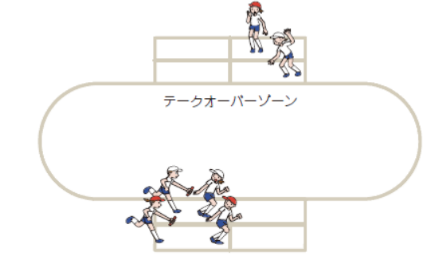 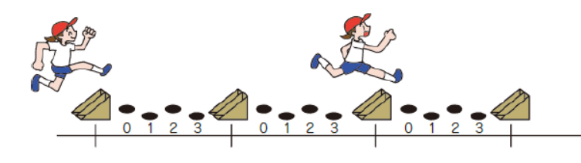 （１）あなたは、かけっこをするときに、どんなことにをつけてっていますか。☆かけっこをするときのポイント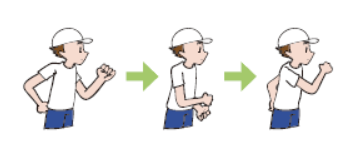 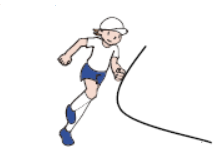 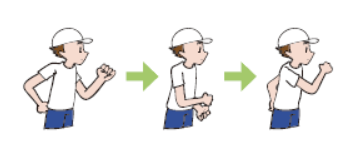 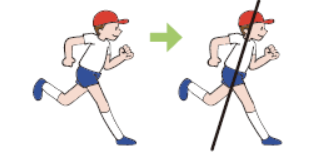 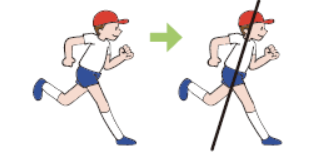 （２）こんな、「の」があるよ。やってみたいものにをつけよう！また、どうしてやってみたいとったのか、をいてみよう！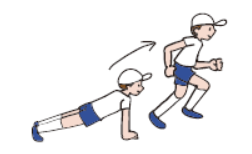 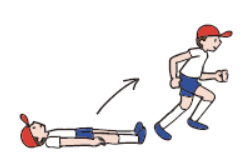 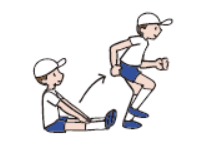 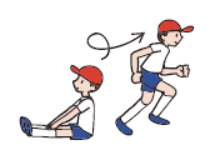 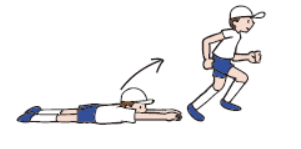 (３)のふりり（かったこと、るときにやってみたいこと　など）　　　　　　　　　　　　　　　　　　　　　　　　　（）まるわかりハンドブック（）